Муниципальное бюджетное дошкольное образовательное учреждение «Детский сад «Сауле » Ногайского района КЧРСценарий праздника в ДОУ«День дошкольного работника»Составил: музыкальный руководитель Кумратова З.М.2023 г.Цель: Создать праздничное настроение у детей, расширять представления о профессиях в детском саду, воспитывать уважительное отношение к сотрудникам детского сада.Ход праздникаПод музыку выходят ведущие в зал.1-Ведущий. Есть много праздников у нас:
День медика, танкиста, металлурга..,
Есть даже – финансиста.Сегодня День – не маляра,ни плотника, 
Сегодня самый лучший день,
Вместе: День – Дошкольного работника!!! 2-Ведущий: Сегодня, не простой осенний день. Сегодня - День воспитателя и всех дошкольных работников — профессиональный праздник в Российской Федерации. Этот праздник отмечается ежегодно, 27 сентября. В этот день есть прекрасный повод поздравить всех работников дошкольных образовательных учреждений и выразить им признательность за их ежедневный кропотливый труд, за то тепло, которое они отдают детям.Под музыку дети входят в зал. Дети поют песню «Осень, осень, золотой листопад».После исполнения песни дети читают стихи и присаживаются на стульчики.Ребенок: Мы по улицам знакомым, 
Каждый день спешим сюда, 
Потому что здесь мы дома, 
Детский сад для нас судьба! Ребенок: Загляните в детский сад!Да, увидеть каждый рад –Здесь игрушки аккуратно,Как по струночке стоят.Ребенок: Здесь поём и мы танцуем.В общем, весело живём.На прогулку ходим дружно.И тихонечко растём!Ребенок: Воспитатель, словно мама,Друг для нас надёжный самый.С ним всегда и ты, и яВ группе – дружная семья!Ребенок: Всех мы видеть очень рады, 
И, поверьте, от души, 
Вас сегодня поздравляют 
Дошколята-малыши! Ребенок: Старший воспитатель у нас просто - красавица,
И со всеми делами справляется.
А работа у неё объёмная.
И спасибо ей скажем огромное.Ребенок: Воспитателей мы славим!В этот светлый день поздравим!Ох, работа нелегка.Вы – надежная рукаМам и пап всех поколений.Счастья, радостных мгновений!А веселый детский смех –Вот подарок лучше всех!Ребенок: Чистота залог здоровья. Эта истина стара.Нам поздравить очень дружно наших нянечек пора.Швабра, тряпка и вода и повсюду чистота!Мы желаем вам здоровья, будьте счастливы всегда!Ребенок: Мы в праздник профессиональныйВсех поздравляем от души.Всех, кто «сгорает» на работе,Кого так любят малыши!Всех, кто заботится и кормит,Кто с ними пляшет и поет.И интеллект нам развиваетВсю душу, сердце отдает!1-Ведущий: Ну, а теперь уважаемые зрители представляем вашему вниманию сказку ко дню дошкольного работника, а участники в нем знаете Кто?Сценка Сказка «Теремок» на новый ладДействующие лица: 1. Ведущий;2.Дети;3.Няня – усыпляня;4.Повар;5.Завхоз; Дворник;6.Лучший помощник;7.Воспитатель;8. Старший воспитатель;9.ЗаведующаяВедущий: Стоит в поле теремокОн не низок не высок.Кто, кто в теремочке живет?Кто, кто в невысоком живет?А живут в нем детки,Детки как конфетки:На вид замечательные,По делам старательные.Любят потрудиться,А потом повеселитьсяРядом взрослые всегдаЧтобы в дом не шла беда!Идет по дороге няня,Няня усыпляня.Подошла к теремочку и спросила.Няня: Кто, кто в теремочке живет?Кто, кто в невысоком живет?Дети: Мы детки конфетки!А ты кто?Няня: Я няня усыпляняБуду деток я ласкатьВ тихий час усыплять.Колыбельную им петьЗа ребятками смотреть.Ласково поёт колыбельнуюБаю, баю, баю, байСпи малютка, засыпай!Ведущий: Иди к нам житьС няней то вопрос решён.Няня заходит в ТеремокВедущий: А как же быть без повара?Деток надо нам кормить,Кашу кто будет варить?Идет по дороге поварПовар: Кто, кто в теремочке живёт?Кто, кто в невысоком живёт?Дети: Мы детки – конфетки!Няня: Я няня – усыпляня!Вместе: А ты кто?Повар: А я повар кулинарКухни я великий дар!Из ничего конфеткуБыстро смастерюДеток всех любимыхВкусно накормлю.Ведущий: Нам такой человек очень нуженСтупай и ты к нам жить.Повар заходит в ТеремокВедущий: А теперь необходим специалист,Который всё сможет достать.Идёт по дороге завхоз её сопровождает дворникЗавхоз: Кто, кто в теремочке живёт?Кто, кто в невысоком живёт?Дети: Мы детки конфетки!Няня: Я няня усыпляня!Повар: А я повар кулинар!Вместе: А ты кто?Завхоз: А я завхоз, решу любой вопрос!У меня всё схвачено,По счетам заплачено!Дворник: А –я дворник,Вокруг сада обойду,Всё очень чисто приберу.Осматривают всё вокругЗавхоз: Теремок я ваш обставлюМебель классную доставлю!Ведущий: Заходите к нам в теремокОн не низок не высок!Завхоз заходит в Теремок, а дворник подметает возле Теремка.Ведущий: А теперь нам нужен лучший помощник.Идет по дороге помощник (уборщик сл.помещений, прачка)Помощник: Кто, кто в теремочке живет?Кто, кто в невысоком живет?Дети: Мы детки конфетки!Няня: Я няня усыпляня!Повар: Я повар кулинар!Завхоз: Завхоз – решу любой вопрос!Дворник: А –я дворник,Вместе: А ты кто?Помощник: А я лучший помощник!Где подштопать, подлататьГде погладить, постирать.Ведущий: Заходи мы будем рады-Ваша помощь нам награда!Помощник заходит в ТеремокВедущий: Теперь нашим деткам конфеткамНужен лучший наставник и друг!Идет по дороге ВоспитательВоспитатель: Кто, кто в теремочке живет?Кто, кто в невысоком живет?Дети: Мы детки конфетки!Няня: Я няня усыпляня!Повар: А я повар кулинар!Завхоз: Я завхоз – решу любой вопрос!Дворник: А –я дворник,Помощник: Самый лучший в мире помощник!Вместе: А ты кто?Воспитатель: Я воспитатель,За детьми наблюдатель.Их я утром примуИ зарядку проведу.Поиграю в салочкиПопрыгаю на скакалочке.Деток всех я соберуИ занятия проведу.Их досуг организуюОчень всех детей люблю я!Ведущий: Приходите к нам работатьЗакипит тогда уж жизнь.Воспитатель, воспитательБудем мы с тобой дружить.Воспитатель заходит в ТеремокВедущий: Чтобы все было во время и по делуНужен срочно такой специалист-Идёт по дороге старший воспитательСтарший воспитатель: Кто, кто в теремочке живёт?Кто, кто в невысоком живёт?По очереди отвечают: Мы детки конфетки!Я няня усыпляня!Я повар кулинар!Завхоз решу любой вопрос!Дворник: А –я дворник,Самый лучший в мире помощник!Воспитатель!Вместе: А ты кто?Старший воспитатель: Я старший воспитатель!За учебным процессом наблюдаюУчебные часы считаю!Без меня не обойтисьКак ты милый ни крутись!Ведущий: Такой нам нужен человек,С ним не расстанемся вовек!Старший воспитатель заходит в ТеремокВедущий: А как же быть без руководителя?Идет по дороге ЗаведующаяЗаведующая: Кто, кто в теремочке живет?Кто, кто в невысоком живет?По очереди отвечают: Мы детки конфетки!Я няня усыпляня!А я повар кулинар!Завхоз решу любой вопрос!Дворник: А –я дворник,Самый лучший в мире помощник!Воспитатель!Старший воспитатель!Вместе: А ты кто?Заведующая: Я заведующая!Посмотрите-ка сюдаЗдесь такая красота!Буду с вами я дружитьСадом всем руководить!Ведущий: Руководитель нам нуженС вами очень крепко дружим!Выходят все участники и произносятТеремок наш скомплектованБудет счастье в нём всегдаИ согласье  нагода!Поклон всеми участниками!Ведущий: Всем спасибо за участие в сказки!И этот танцевальный номер от наших воспитанников для вас, с праздником уважаемые наши коллеги!«Танец Морская Черепашка»Ведущий: Ну, а теперь проведём с нашими работниками дошкольного учреждения разминку. Все готовы?1. Разминка.Все в движении:Все в движении живет! Кто летит, а кто идет, Жестом надо показать! Я вам буду помогать.Кто летает – взмахни рукой! Кто плавает – отметь волной!Кто просто ходит – хлопай! Кто ползает – потопай!Тяжелый колорадский жук… Кандидат медицинских наук…Конек быстрый-быстрый морской… Жужжащий пчелиный рой…Красивый белый мотылек… Пушистый маленький хорек…Длинный дождевой червяк… Пузатый, маленький хомяк…Воздушно – белая медуза… Поэта или композитора муза…Пятнистая юркая змея… Он, она, ты и я…Крылатая птица страус… Дед Мороз или Санта-Клаус… Ведущий: Молодцы все справились с заданием.Ведущий: Все наши педагоги показали хорошие педагогические способности. И для того чтобы подтвердить гордое звание дошкольного работника,  вы должны произнести следующую клятву.Сделать серьёзное лицо, положить руку на сердце и произносить с чувством.Я, ф.и.о., вступая в ряды воспитателей детского сада «Медвежонок» Филиал №1, торжественно клянусь:1. Вставать на работу по звонку будильника, если кто-то держит в постели, отцепить эти жадные руки и вставать, вставать, вставать. Клянусь!2. Плохое настроение оставлять за дверью ДОУ и каждое утро надевать маску счастливой, деловой женщины. Клянусь!Ведущий: Наши воспитанники, для таких ответственных воспитателей, хотели бы исполнить песню «Воспитатель»Исполняется песня «Воспитатель»После исполнения песни дети присаживаются на стульчики.Выходят все воспитателиВедущий: Это кто шагает в ряд?Все: воспитателей отряд!Ведущий: воспитателей встречаем – дружно хлопать не забываем! Слава нашим педагогам!Все: УРА!Исполняют пеcню «День дошкольного работника».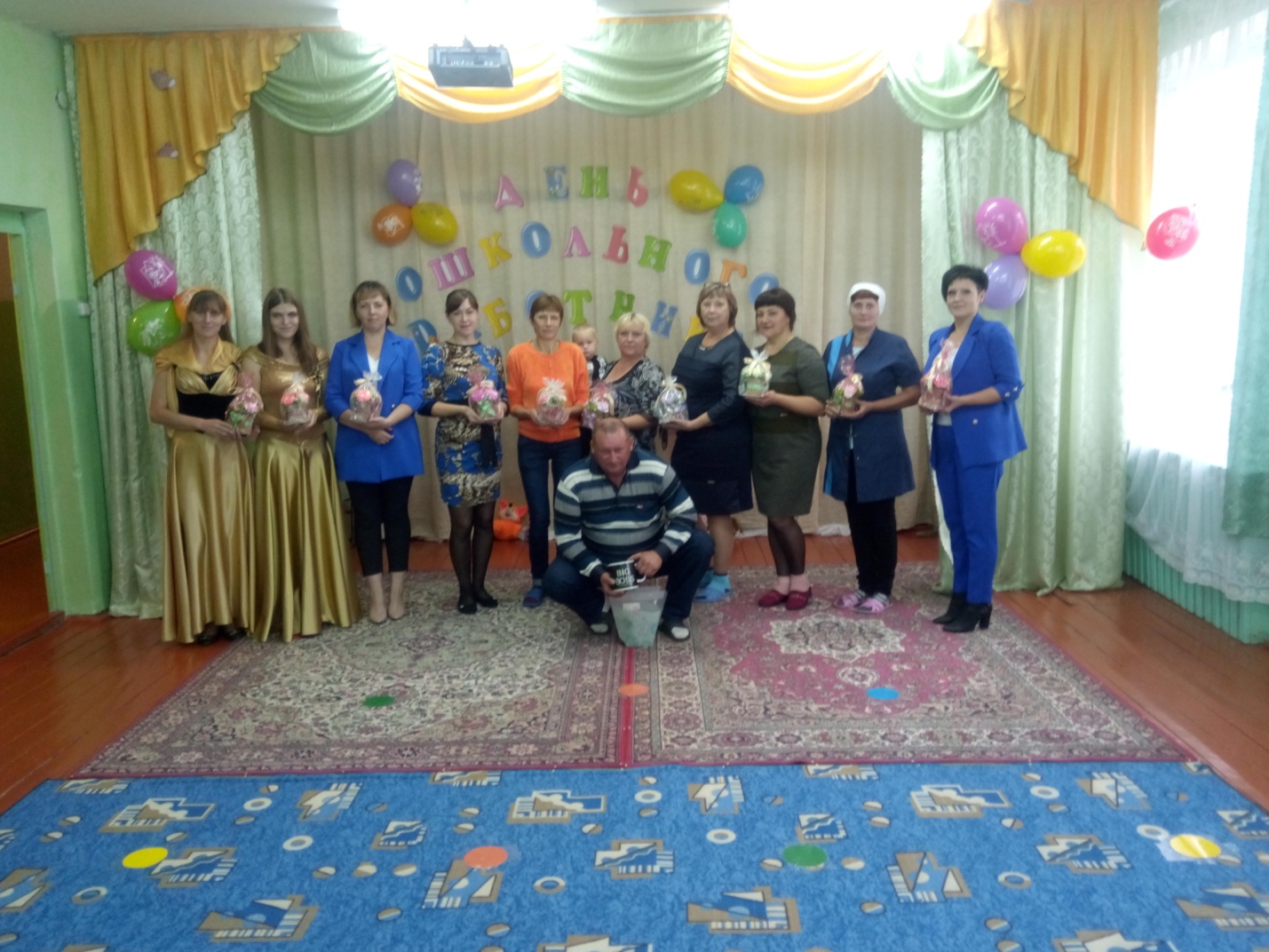 